GUM  4.a in 4.b. -> 5. teden dela na daljavo (14. 4. – 17. 4. 2020)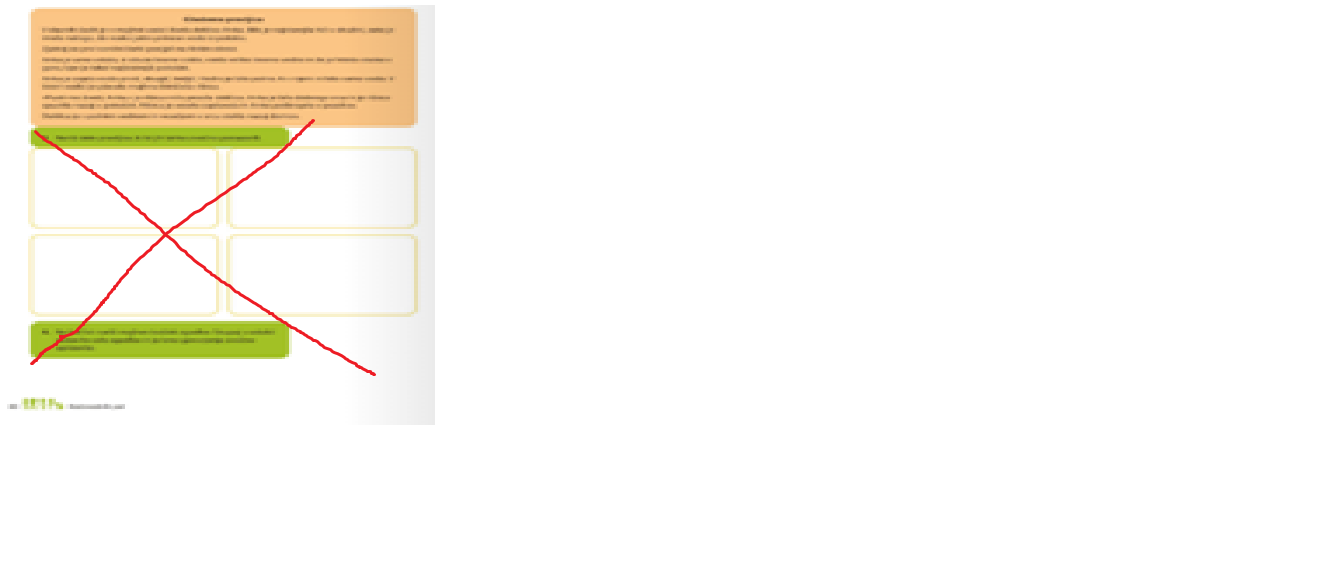 GLASBENA PRAVLJICA  SDZ/80Pred seboj imaš odlično priložnost – pravljico lahko preurediš po svoje (upoštevaj samo pravljico na str. 80.  3. in 4. nalogo v DZ  izpusti in upoštevaj spodnja navodila). Pravljico izdelaj po naslednjih korakih:Najprej preberi pravljico in ji daj naslov. Razmisli, katere inštrumente  (lastne, orffove, doma narejene, iznajdljive zvoke papirja, vode, kuhalnice, lonci, strgalo, kamenčki, storži, ….) imaš na voljo. Označi mesta v pravljici v DZ: kje v pravljici lahko uporabiš določene inštrumente  (vsaj na 3 mestih)katere inštrumente lahko uporabiš (vsaj 2 različna inštrumenta). Inštrumente lahko uporabiš tudi v premoru, med odstavki.    Ko si zadovoljen s svojimi glasbenimi dodatki, zvadi branje pravljice in igranje na inštrumente skupaj. Če želiš, lahko vloge branja in igranja razdeliš tudi med svoje domače.Končna naloga: Svojim domačim predstavi glasbeno pravljico z naslovom _______________. Meni pošlji sliko tvojega glasbenega načrta iz DZ. Če želiš: Svoje glasbeno delo lahko posnameš in mi ga pošlješ. Zelo ga bom vesela. Lep teden.Danijela Čermelj